EducationThe Guildhall at SMU, Master of Interactive Technology, Graduated May 2016	Specialization	: Software Engineering		| 	GPA		: 3.88 / 4.0Chung Hua University, Bachelor of Science, Graduated Sep 2009	Specialization	: Software Engineering		| 	GPA		: 3.55 / 4.0Technical SkillsProgramming Language Experience: C#, C++, Javascript, Unreal Script, GLSL, WebGL, DirectX, Android Phone, HTML, PHP, MySQLSoftware Experience: Visual Studio 2008/2010/2013/2015, Unity4, UE 4, UE 3, Eclipse, Perforce, Git, SourceTreeConcepts: 2D / 3D Graphics, State Based AI, OpenGL, DirectX, Server / Client Framework, Android Apps, Data-Driven SystemProject ExperiencesProfessional Projects‘Hero Academy 2’, Chess-like tactics card game				(Unity)‘Orcs Must Die! Uncahined’, 3D Tower defense game		 	(Unreal Engine 3)Individual Projects‘Data-Driven Dynamic Quest System’, Master’s thesis		 	(C++)‘Skeletal Animation System’, animation system			                (C++, OpenGL)‘Procedural City Generator’, procedural generation		 	(C++, OpenGL)‘Simple Miner’, ‘Minecraft’ remake					(C++, OpenGL)‘Ant Colony’, AI project						(C++)‘Town’, rogue-like data-driven dungeon adventure game			(C++, OpenGL)‘C23 Max Exporter’, plug-in for 3DMAX, converting file to own format	(C++)Team Projects‘Gravitas’, first-person puzzle game  		(Unreal Engine 4) (Team size: 13) (Software Engineer)‘Cult’, multiplayer first person shooter game  	(Unreal Engine 4) (Team size: 8)   (Sole Software Engineer)‘Avian Apocalypse’, 2D side-scroller game 	(Unity 4) 	(Team size: 4)   (Sole Software Engineer)ProfessionalGameplay Programmer, BonusXP Inc., Hero Academy 2, worked on a 20+ people team, May 2017 – Now, Plano TX, USADesigned, refactor, polish overall UI & UX.Implemented tutorial flows for first time user.Added new features on existing systems.Implemented general gameplay features.Gameplay Programmer, Robot Entertainment, OMDU, worked on a 50+ people team, May 2016 – May 2017, Plano TX, USADesigned and implemented tools for overall game contents.Implemented A.I. behaviors for certain enemy characters.Implemented several general gameplay features.Software Engineer, Self-Employed, worked on a 1-3 people team, May 2012 – Aug 2014, HsinChu, TaiwanAnalyzed and finalize specs with clients.Responsible for implementing & designing features based upon client’s request.Most Recent ProjectsDesigned a website for ‘ZenHer Chinese Medicine Clinic’ in HTML / JQuery / PHP / MySQL.Designed an application for ‘FirePro Wireless Company’ in Java / Android. Designed a customized POS application for ‘Yourstar Car Parts Retailer’ in C#.Software Engineer, Atop Technology Inc., worked on a 5-8 people team, Nov 2010 – May 2012, ChuBei, TaiwanAnalyzed and finalized specs with clients, and help client resolve software issues.Designed and implemented webpage in JavaScript for existing product.Designed and implemented application on Android phones for existing product. InterestsHenry Dai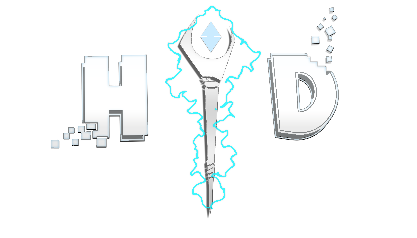 Mobile469-500-5430Henry DaiE-mailhdai.sd@gmail.comGame ProgrammerWebsitewww.HenryDai.netGame ProgrammerSkypehdai.sdZombiesTV SeriesTravelMovieSwimBoard Games